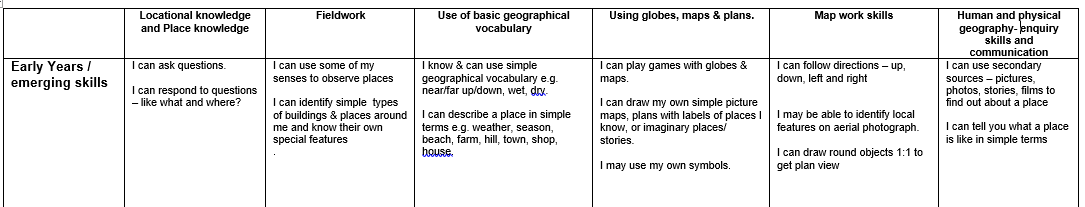 Geography SkillsExpected by End of Year 1Geography SkillsExpected by End of Year 1Locational and Place KnowledgeFieldworkI understand geog. similarities and differences through studying the human & physical geography of a small area of the UK.I can identify capital cities in the UK.I can use simple fieldwork and observational skills to study the geography of my school and its grounds.I use first hand observation to investigate places - theSchool grounds, the streets around and the local area.Use of Basic Geographical VocabularyUsing Globes, Maps and PlansI use and understand basic geographical specific vocabulary relating to human and physical geography  I can use these specific key vocabulary to describe  physical features    (beach, cliff, coast, forest, hill, mountain, sea, river, soil, season, weather)key human features  (city, town, farm, house, port, harbour, shop,  address)I can use mathematical vocabulary to describe position and location.I use world maps, atlases and globes to identify UK & its countriesI can use aerial photographs and plan perspectives to recognise landmarks and basic human and physical features.Map Work SkillsHuman and Physical Geography - enquiry skills and communicationI can use simple compass directions (NSEW) I can use locational and directional language (e.g. near and far; left and right) to describe the location of features and routes on a map.I am beginning to use & construct basic symbols in a keyI can make a simple map (e.g. from a story).  I can identify seasonal/ daily UK  weather patternsI begin to explain how/why
I can find information from aerial photographsI can use observational skills and ask and respond to questions.I can study the key human and physical features of the surrounding environment of my school.Geography AssessmentExpected by End of Year 1Geography AssessmentExpected by End of Year 1Geography AssessmentExpected by End of Year 1Geography AssessmentExpected by End of Year 1Geography AssessmentExpected by End of Year 1Locational and Place KnowledgeLocational and Place KnowledgeFieldworkFieldworkFieldworkBelow ExpectationAbove ExpectationBelow ExpectationAbove ExpectationAbove ExpectationUse of Basic Geographical VocabularyUse of Basic Geographical VocabularyUsing Globes, Maps and PlansUsing Globes, Maps and PlansUsing Globes, Maps and PlansBelow ExpectationAbove ExpectationBelow ExpectationAbove ExpectationAbove ExpectationMap Work SkillsMap Work SkillsHuman and Physical Geography - enquiry skills and communicationHuman and Physical Geography - enquiry skills and communicationHuman and Physical Geography - enquiry skills and communicationBelow ExpectationAbove ExpectationBelow ExpectationBelow ExpectationAbove Expectation